Rights Respecting Schools: The article of the week for this week is Article 12 Respect for the views of a childEvery child has the right to express their views, feelings and wishes in all matters affecting them, and to have their views considered and taken seriouslyRRS Activity choices: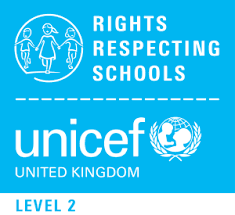 